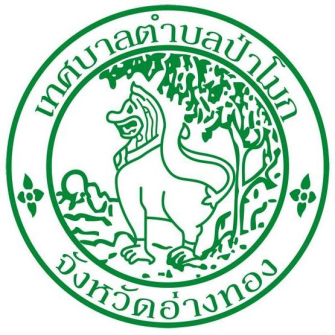 รายงานการวิเคราะห์ผลการประเมินคุณธรรมและความโปร่งใสในการดำเนินการของเทศบาลตำบลป่าโมกประจำปีงบประมาณ พ.ศ. 256๕เทศบาลตำบลป่าโมกอำเภอป่าโมก  จังหวัดอ่างทองรายงานการวิเคราะห์ผลการประเมินคุณธรรมและความโปร่งใสในการดำเนินการของหน่วยงานภาครัฐเทศบาลตำบลป่าโมก  อำเภอป่าโมก  จังหวัดอ่างทองปีงบประมาณ พ.ศ. 256๕***************************การประเมินคุณธรรมและความโปร่งใสในการดำเนินงานของหน่วยงานภาครัฐ (Integrity andTransparency Assessment-ITA) ประจำปีงบประมาณ พ.ศ. 256๕ มีเจตนารมณ์มุ่งหวังให้หน่วยงานภาครัฐกลุ่มเป้าหมายได้รับทราบระดับคุณธรรมและความโปร่งใสของหน่วยงานตนเองและนำข้อมูลผลการประเมินรวมทั้งข้อเสนอแนะไปปรับใช้ในการพัฒนาและยกระดับการดำเนินงานของหน่วยงานได้อย่างเหมาะสมเพื่อแสดงให้เห็นถึงความพยายามของหน่วยงานภาครัฐในการขับเคลื่อนมาตรการเชิงบวกด้านการป้องกันและปราบปรามการทุจริต รวมทั้งสะท้องถึงความตั้งใจของหน่วยงานในการยกระดับมาตรฐานการดำเนินงานตามหลักธรรมาภิบาล (Good Governance) ให้เป็นที่ประจักษ์ต่อสาธารณะทั้งในระดับชาติและระดับสากลรายงานการวิเคราะห์ผลการประเมินคุณธรรมและความโปร่งใสในการดำเนินงานของหน่วยงานภาครัฐ ประกอบด้วยผลคะแนนจากตัวชี้วัดทั้ง 10 ตัวชี้วัด ได้แก่ (1) การปฏิบัติหน้าที่ (2) การใช้งบประมาณ (3) การใช้อำนาจ (4) การใช้ทรัพย์สินของราชการ (5) การแก้ไขปัญหาการทุจริต (6) คุณภาพการดำเนินงาน (7) ประสิทธิภาพการสื่อสาร (8) การปรับปรุงระบบการทำงาน (9) การเปิดเผยข้อมูล (10) การป้องกันการทุจริตโดยประเมินผลจากการรับรู้ของผู้มีส่วนได้ส่วนเสียภายใน (Internal) การรับรู้ของผู้รับบริการผู้มาติดต่อ หรือผู้มีส่วนได้ส่วนเสียภายนอก (External) และการเผยแพร่ข้อมูลที่เป็นปัจจุบันบนเว็บไซต์ของหน่วยงาน (Open Data) ซึ่งผลคะแนนครั้งนี้จะสะท้อนให้เห็นถึงการปฏิบัติงานของหน่วยงานในรอบปีงบประมาณ พ.ศ. 256๕   ผลการประเมินครั้งนี้จะช่วยสนับสนุนส่งเสริมและยกระดับคุณธรรมและความโปร่งใส ในการดำเนินงานของหน่วยงานภาครัฐได้อย่างมีประสิทธิภาพ  ทุกหน่วยงานได้ร่วมกันขับเคลื่อนการดำเนินงานภาครัฐภายใต้กรอบธรรมาภิบาลและประการสำคัญ คือ ได้มีบทบาทในการผลักดันกลไกในการป้องกันการทุจริตของประเทศ ซึ่งจะสามารถสะท้อนภาพลักษณ์เชิงบวกให้กับหน่วยงานภาครัฐ และส่งผลต่อการยกระดับค่าดัชนีการรับรู้การทุจริต (CorruptionPerception Index:CPI) ของประเทศไทยให้มีอันดับและผลคะแนนที่ดียิ่งขึ้นต่อไป
1. หลักการและเหตุผล	สำนักงานคณะกรรมการป้องกันและปราบปรามการทุจริตแห่งชาติ (สำนักงาน ป.ป.ช.) ได้พัฒนาเครื่องมือการประเมินเชิงบวกเพื่อเป็นมาตรการป้องกันการทุจริต และเป็นกลไกในการสร้างความตระหนักให้หน่วยงานภาครัฐมีการดำเนินงานอย่างโปร่งใสและมีคุณธรรม โดยใช้ชื่อว่า “การประเมินคุณธรรมและความโปร่งใสในการดำเนินงานของหน่วยงานภาครัฐ (Integrity and Transparency Assessment : ITA)”ปัจจุบันการประเมินคุณธรรมและความโปร่งใสในการดำเนินงานของหน่วยงานภาครัฐ ได้ถูกกำหนดเป็นกลยุทธ์ที่สำคัญของยุทธศาสตร์ชาติว่าด้วยการป้องกันและปราบปรามการทุจริต ระยะที่ 3 (พ.ศ.2560-2564) อย่างต่อเนื่องในปี ๒๕๖๕   ซึ่งถือเป็นการยกระดับให้เป็นการประเมินคุณธรรมและความโปร่งใสในการดำเนินงานของหน่วยงานภาครัฐให้เป็น “มาตรการป้องกันการทุจริตเชิงรุก” ที่หน่วยงานภาครัฐทั่วประเทศจะต้องดำเนินการ     โดยมุ่งหวังให้หน่วยงานภาครัฐที่เข้ารับการประเมินได้รับทราบผลการประเมินและแนวทางในการพัฒนาและยกระดับหน่วยงานในด้านคุณธรรมและความโปร่งใสในการดำเนินงานได้อย่างเหมาะสม/2. ผลการประเมิน...- ๒ -2. ผลการประเมินคุณธรรมและความโปร่งใสในการดำเนินงาน ของเทศบาลตำบลป่าโมก ผลการประเมินคุณธรรมและความโปร่งใสในการดำเนินงานของเทศบาลตำบลป่าโมก อำเภอป่าโมกจังหวัดอ่างทอง โดยภาพรวมได้คะแนนเท่ากับร้อยละ ๘๘.๓๒ คะแนน  ซึ่งถือว่ามีคุณธรรมและความโปร่งใส         ในการเนินงาน ระดับ A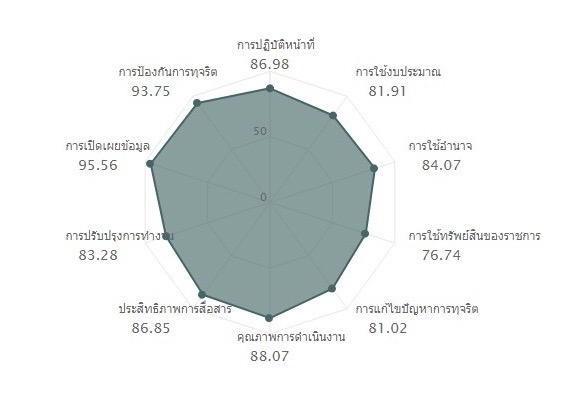 เมื่อพิจารณาตามตัวชี้วัด เรียงตามลำดับคะแนน พบว่าตัวชี้วัดการเปิดเผยข้อมูล ได้คะแนนเท่ากับร้อยละ ๙๕.๕๖ ตัวชี้วัดการป้องกันการทุจริต ได้คะแนนเท่ากับร้อยละ 93.75ตัวชี้วัดคุณภาพการดำเนินงาน ได้คะแนนเท่ากับร้อยละ ๘๘.๐๗ตัวชี้วัดการปฏิบัติหน้าที่ ได้คะแนนเท่ากับร้อยละ ๘๖.๙๘ตัวชี้วัดประสิทธิภาพการสื่อสาร ได้คะแนนเท่ากับร้อยละ ๘๖.๘๕ ตัวชี้วัดการใช้อำนาจได้คะแนนเท่ากับร้อยละ ๘๔.๐๗ตัวชี้วัดการปรับปรุงการทำงาน ได้คะแนนเท่ากับร้อยละ 83.๒๘  ตัวชี้วัดการใช้งบประมาณ ได้คะแนนเท่ากับร้อยละ ๘๑.๙๑   ตัวชี้วัดการแก้ไขปัญหาการทุจริต ได้คะแนนเท่ากับร้อยละ ๘๑.๐๒ตัวชี้วัดการใช้ทรัพย์สินของทางราชการ ได้คะแนนเท่ากับร้อยละ ๗๖.๗๔สรุปได้ว่า จุดแข็งที่หน่วยงานได้คะแนนสูงสุดเท่ากับร้อยละ ๙๕.๕๖ คือ ตัวชี้วัดการเปิดเผยข้อมูล ส่วนที่จะต้องพัฒนาเนื่องจากได้คะแนนต่ำสุด คือ ตัวชี้วัดการใช้ทรัพย์สินของทางราชการ ได้เท่ากับร้อยละ ๗๖.๗๔- 3 -3. การวิเคราะห์ข้อมูล           จากผลการประเมินคุณธรรมและความโปร่งใสจำแนกตามดัชนีของเทศบาลตำบลป่าโมก ประจำปีงบประมาณ พ.ศ. 256๕   อยู่ในระดับที่ดีซึ่งสอดคล้องและเป็นไปตามแผนแม่บทภายใต้ยุทธศาสตร์ชาติ ในประเด็นการต่อต้านการทุจริตและประพฤติมิชอบ ที่มีเป้าหมายหลักเพื่อให้หน่วยงานภาครัฐมีความโปร่งใสปลอดการทุจริตและประพฤติมิชอบ โดยมีคะแนนอยู่ที่ ๘๘.๓๒ มีผลการวิเคราะห์ผลการประเมินแต่ละตัวชี้วัดได้ดังนี้  จากเป้าหมาย “การประเมินคุณธรรมและความโปร่งใสในการดำเนินงานของหน่วยงานภาครัฐ (ITA) ประจำปี 256๕”  ที่กำหนดให้หน่วยงานที่เข้ารับการประเมินร้อยละ 80 จะต้องมีผลคะแนน 85 คะแนนขึ้นไป ภายในปี 2565 พบว่า ผลคะแนนการประเมินหน่วยงานของเทศบาลตำบลป่าโมก จาก 3 แบบวัด  คือ แบบวัดการรับรู้ของผู้มีส่วนได้ส่วนเสียภายใน (IIT)   คะแนนรวม IIT ๘๒.๑๔แบบวัดการรับรู้ของผู้มีส่วนได้ส่วนเสียภายนอก (EIT) คะแนนรวม EIT ๘๗.๔๖และแบบตรวจการเปิดเผยข้อมูลสาธารณะ (OIT) จำนวนทั้งสิ้น 10 ตัวชี้วัด คะแนนรวม OIT ๙๔.๖๖แบบวัด IIT ซึ่งสะท้อนประสิทธิภาพในการปฏิบัติหน้าที่อย่างซื่อสัตย์สุจริต มุ่งผลสัมฤทธิ์สูงสุดและคำนึงถึงประโยชน์ส่วนรวมเป็นหลักอย่างชัดเจน โดยมีการดำเนินการตามตัวชี้วัดที่ ๑ การปฏิบัติหน้าที่ที่ดีเยี่ยมแบบวัด EIT เป็นการประเมินการรับรู้ของผู้รับบริการที่มีต่อคุณภาพและมาตรฐานการให้บริการอย่างมีประสิทธิภาพ ประสิทธิผลและไม่เลือกปฏิบัติ จึงควรดำเนินการดังนี้ 1) คุณภาพการดำเนินงาน ประชาสัมพันธ์เกี่ยวกับระบบและขั้นตอนการให้บริการงานด้านต่าง ๆ อย่างทั่วถึง และส่งเสริมให้มีการฝึกอบรมพัฒนาเพิ่มพูนทักษะและความรู้เกี่ยวกับการปฏิบัติงานอย่างสม่ำเสมอ  2) ประสิทธิภาพการสื่อสาร จัดทำสื่อประชาสัมพันธ์และเปิดเผยข้อมูลบนเว็บไซต์หลักของหน่วยงานให้ง่ายต่อการเข้าถึงข้อมูล และมีการปฏิสัมพันธ์แลกเปลี่ยนข้อมูลข่าวสารกันอย่างชัดเจนและต่อเนื่อง  3) การปรับปรุงระบบการทำงาน สร้างกระบวนการปรึกษาหารือระหว่างผู้บริหารและบุคลากรเพื่อร่วมกันทบทวนปัญหาและอุปสรรคในการปฏิบัติงานอย่างเป็นระบบ และส่งเสริมให้ผู้รับบริการและประชาชนทั่วไปมีส่วนร่วมในการแสดงความคิดเห็นหรือให้คำแนะนำในการพัฒนาและปรับปรุงคุณภาพและมาตรฐานการให้บริการได้โดยสะดวกแบบวัด OIT เป็นการเปิดเผยข้อมูลพื้นฐานต่าง ๆ ที่เป็นปัจจุบันของหน่วยงานสู่สาธารณะบนเว็บไซต์ของหน่วยงานอย่างครบถ้วนสมบูรณ์และง่ายต่อการเข้าถึง และแสดงเจตนารมณ์ในการป้องปรามการทุจริตโดยมีมาตรการที่เป็นรูปธรรม  จึงควรดำเนินการดังนี้  1) การเปิดเผยข้อมูล เน้นการเผยแพร่ข้อมูลพื้นฐานเกี่ยวกับการปฏิบัติงาน ประกอบด้วยข้อมูลด้านการบริหารงานทั่วไป งบประมาณ การจัดซื้อจัดจ้างหรือจัดหาพัสดุและการบริหารทรัพยากรบุคคล รวมทั้งข่าวประชาสัมพันธ์ และมีช่องทางการปฏิสัมพันธ์กับผู้รับบริการและประชาชนทั่วไป และการให้บริการผ่านระบบ e-service โดยต้องเผยแพร่ในหัวข้อหรือตำแหน่งที่สามารถเข้าถึงและสืบค้นข้อมูลได้โดยง่าย ทุกช่วงเวลา ทั้งนี้ ต้องเป็นการเข้าถึงผ่าน URL บนเว็บไซต์หลักของหน่วยงานโดยตรง  2) การป้องกันการทุจริต จัดประชุมเตรียมความพร้อมเข้ารับการประเมิน ITA ก่อนจะศึกษาและวิเคราะห์ผลการประเมินของปีที่ผ่านมาเพื่อกำหนดแนวทางการปรับปรุงและพัฒนา จากนั้นจัดทำแนวทางการปฏิบัติตามมาตรการภายในและให้มีการกำกับติดตามการนำไปปฏิบัติอย่างเป็นรูปธรรมที่สำคัญ ต้องมีการพัฒนาทักษะ ความรู้ความสามารถของบุคลากรผู้ดูแลเว็บไซต์ของหน่วยงานในการปรับปรุงระบบให้ทันสมัยและมีการติดต่อสื่อสารผ่านเว็บไซต์ได้อย่างรวดเร็วและมีประสิทธิภาพ/จากผลการประเมิน...- 4 -จากผลการประเมินคุณธรรมและความโปร่งใสจำแนกตามดัชนีของเทศบาลตำบลป่าโมก ประจำปีงบประมาณ พ.ศ. 256๕ ภาพรวมได้คะแนนเท่ากับร้อยละ ๘๘.๓๒ คะแนน  โดยข้อมูลในแต่ละตัวชี้วัดที่แสดงให้เห็นถึงจุดแข็ง และ  จุดที่เป็นข้อบกพร่องและต้องพัฒนาให้ดียิ่งขึ้นไว้ดังต่อไปนี้3.1 จุดแข็ง (ตัวชี้วัดที่ได้คะแนนมากกว่าร้อยละ 90) จำนวน 2 ตัวชี้วัด คือ             (๑) ตัวชี้วัดการเปิดเผยข้อมูล โดยรวมได้คะแนนเท่ากับร้อยละ ๙๕.๕๖  เป็นคะแนนจากการเผยแพร่ข้อมูลที่เป็นปัจจุบันบนเว็บไซต์ของหน่วยงาน เพื่อเปิดเผยข้อมูลต่าง ๆ ของหน่วยงานให้สาธารณชนทราบใน 5 ประเด็น คือ (1) ข้อมูลพื้นฐาน ได้แก่ ข้อมูลพื้นฐาน ข่าวประชาสัมพันธ์ และการปฏิสัมพันธ์ข้อมูล (2) การบริหารงาน ได้แก่ แผนดำเนินงาน การปฏิบัติงานและการให้บริการ (3) การบริหารเงินงบประมาณ ได้แก่ แผนการใช้จ่ายงบประมาณประจำปี และการจัดซื้อจัดจ้างหรือการจัดหาพัสดุ (4) การบริหารและพัฒนาทรัพยากรบุคคล ได้แก่ นโยบายการบริหารทรัพยากรบุคคลการดำเนินการตามนโยบายการบริหารทรัพยากรบุคคล และหลักเกณฑ์การบริการและพัฒนาทรัพยากรบุคคล (5) การส่งเสริมความโปร่งใสในหน่วยงาน ได้แก่ การจัดการเรื่องร้องเรียนการทุจริต และการเปิดโอกาสให้เกิดการมีส่วนร่วม ซึ่งการเผยแพร่ข้อมูลในประเด็นข้างต้นแสดงถึงความโปร่งใสในการบริหารงานและการดำเนินงานของหน่วยงาน            (๒) ตัวชี้วัดการป้องกันการทุจริต โดยรวมได้คะแนนเท่ากับร้อยละ 93.75 ซึ่งเทศบาลตำบลป่าโมกได้พัฒนาและปรับปรุงตัวชี้วัดการป้องกันการทุจริตให้มีประสิทธิภาพเกิดความโปร่งใสในการปฏิบัติงานเพิ่มขึ้นจากปีที่ผ่านมา มีมาตรการส่งเสริมคุณธรรมและความโปร่งใสในหน่วยงาน การวิเคราะห์ผลการประเมินคุณธรรมและความโปร่งใสในการดำเนินงานของหน่วยงานภาครัฐ  และการดำเนินการตามมาตรการส่งเสริมคุณธรรมและความโปร่งใสภายในหน่วยงานและอยู่ในเกณฑ์ทีผ่านการประเมินอยู่ในระดับร้อยละ ๘๐ ขึ้นไป จำนวน ๗ ตัวชี้วัด คือ              (๑) ตัวชี้วัดคุณภาพการดำเนินงาน โดยรวมได้คะแนนเท่ากับร้อยละ ๘๘.๐๗ เป็นคะแนนจากการประเมินการรับรู้ของผู้รับบริการ ผู้มาติดต่อหรือผู้มีส่วนได้ส่วนเสียของหน่วยงานต่อคุณภาพการดำเนินงาน ในประเด็นที่เกี่ยวข้องกับการปฏิบัติหน้าที่ของเจ้าหน้าที่ โดยยึดหลักตามมาตรฐาน ขั้นตอนและระยะเวลาที่กำหนดไว้อย่างเคร่งครัด เห็นได้ว่าประชาชนหรือผู้รับบริการมีความเชื่อมั่นในคุณภาพการดำเนินงานของหน่วยงานว่ายึดหลักตามมาตรฐาน ขั้นตอนและระยะเวลาที่กำหนดไว้ มีการให้ข้อมูลที่ชัดเจนแก่ผู้รับบริการ ไม่นำผลประโยชน์ของพวกพ้องอยู่เหนือผลประโยชน์สาธารณะ และไม่พบว่าไม่มีการเรียกรับสินบน แต่ทั้งนี้ควรมีปรับปรุงพัฒนาเพื่อให้หน่วยงานได้คะแนนดีขึ้น ซึ่งควรเผยแพร่ผลงานหรือข้อมูลสาธารณะอย่างชัดเจนเข้าถึงง่ายไม่ซับซ้อน อีกทั้งควรมีช่องทางที่หลากหลาย การบริการให้เกิดความโปร่งใส ปรับปรุงวิธีการและขั้นตอนการปฏิบัติให้ดียิ่งขึ้น และเปิดโอกาสให้ผู้รับบริการ หรือผู้มีส่วนได้ส่วนเสียเข้ามามีส่วนร่วมในการปรับปรุงการดำเนินการ            (2) ตัวชี้วัดการปฏิบัติหน้าที่ โดยรวมได้คะแนนเท่ากับร้อยละ ๘๖.๙๘เป็นคะแนนจากการปฏิบัติหน้าที่ของบุคลากรในหน่วยงานปฏิบัติงานหรือให้บริการแก่ผู้ที่มาติดต่อเป็นไปตามขั้นตอน ที่กำหนดแล้วเสร็จตามกำหนดระยะเวลา ผู้รับบริการได้รับความเสมอภาคในการบริการเท่าเทียมกันโดยที่มุ่งผลสำเร็จ ของงานพร้อมรับผิดหากความผิดพลาดเกิดจากตนเอง   - ๕ -            (3) ตัวชี้วัดประสิทธิภาพการสื่อสาร โดยรวมได้คะแนนเท่ากับร้อยละ ๘๖.๘๕เป็นคะแนนจากการประเมินการรับรู้ของผู้รับบริการผู้มาติดต่อ หรือผู้มีส่วนได้ส่วนเสียของหน่วยงานต่อประสิทธิภาพการสื่อสารในประเด็นที่เกี่ยวข้องกับการเผยแพร่ข้อมูลของหน่วยงานในเรื่องต่าง ๆ ต่อสาธารณชนเห็นได้ว่าหน่วยงานให้ความสำคัญกับการสื่อสารในเรื่องผลการดำเนินงานของหน่วยงานและข้อมูลที่สาธารณชนที่ควรรับทราบ รวมทั้งการจัดให้มีช่องทางให้ผู้รับบริการผู้มาติดต่อหรือผู้มีส่วนได้ส่วนเสีย สามารถแสดงความคิดเห็นเกี่ยวกับการดำเนินงาน การใช้บริการ นอกจากนี้หน่วยงานควรประชาสัมพันธ์เกี่ยวกับการจัดให้มีช่องทางให้ผู้มาติดต่อราชการสามารถร้องเรียนการทุจริตของเจ้าหน้าที่ในหน่วยงาน ซึ่งจะสะท้อนถึงการสื่อสารกับผู้รับบริการ ผู้มาติดต่อ หรือผู้มีส่วนได้ส่วนเสียอย่างมีประสิทธิภาพ             (๔) ตัวชี้วัดการใช้อำนาจ  โดยรวมได้คะแนนเท่ากับร้อยละ ๘๔.๐๗ เป็นคะแนนจากการประเมินการรับรู้ของบุคลากรภายในหน่วยงาน   ต่อการใช้อำนาจของผู้บังคับบัญชาของตนเอง ในประเด็นที่เกี่ยวข้องกับการมอบหมายงาน การประเมินผลการปฏิบัติงาน การคัดเลือกบุคลากรเพื่อให้สิทธิประโยชน์ต่าง ๆ ซึ่งจะต้องเป็นไปอย่างเป็นธรรมและไม่เลือกปฏิบัติ เห็นได้ว่าบุคลากรภายในหน่วยงานมีความเชื่อมั่นต่อการใช้อำนาจของผู้บังคับ บัญชาเกี่ยวกับการมอบหมายงาน            (๕) ตัวชี้วัดการปรับปรุงการทำงาน โดยรวมได้คะแนนเท่ากับร้อยละ 83.40 เป็นคะแนนจากการประเมินการรับรู้ของผู้รับบริการ ผู้มาติดต่อหรือ ผู้มีส่วนได้ส่วนเสียของหน่วยงานต่อการปรับปรุงระบบการทำงาน ในประเด็นที่เกี่ยวข้องกับการปรับปรุงพัฒนาหน่วยงาน ทั้งการปฏิบัติงานของเจ้าหน้าที่และกระบวนการทำงานของหน่วยงานให้ดียิ่งขึ้น รวมไปถึงการนำเทคโนโลยีมาใช้ในการดำเนินงานเพื่อให้เกิดความสะดวกรวดเร็วมากยิ่งขึ้น ซึ่งหน่วยงานควรมีกระบวนการเปิดโอกาสให้ผู้รับบริการหรือผู้มาติดต่อเข้ามามีส่วนร่วมในการปรับปรุงพัฒนาการดำเนินงานเพื่อให้สอดคล้องกับความต้องการ            (๖) ตัวชี้วัดการใช้งบประมาณ โดยรวมได้คะแนนเท่ากับร้อยละ ๘๑.๙๑ เป็นคะแนนจากการประเมินการรับรู้ของบุคลากรภายในหน่วยงานต่อการดำเนินการต่าง ๆ ของหน่วยงานในประเด็นที่เกี่ยวข้องกับการใช้จ่ายเงินงบประมาณ นับตั้งแต่การจัดทำแผนการใช้จ่ายงบประมาณประจำปีและเผยแพร่อย่างโปร่งใสไปจนถึงลักษณะการใช้จ่ายงบประมาณของหน่วยงานอย่างคุ้มค่า เป็นไปตามวัตถุประสงค์และไม่เอื้อประโยชน์แก่ตนเองหรือพวกพ้อง การเบิกจ่ายเงินของบุคลากรภายในเรื่องต่าง ๆ เช่น ค่าวัสดุอุปกรณ์หรือค่าเดินทาง ฯลฯ ตลอดจนกระบวนการจัดซื้อจัดจ้างและการตรวจรับพัสดุ เห็นได้ว่า หน่วยงานควรให้ความสำคัญกับการเปิดโอกาสให้บุคลากรภายในมีส่วนร่วมในการตรวจสอบการใช้จ่ายงบประมาณของหน่วยงานตนเองได้             (๗) ตัวชี้วัดการแก้ไขปัญหาการทุจริต โดยรวมได้คะแนนเท่ากับร้อยละ 84.46เป็นคะแนนจากการประเมินการรับรู้ของบุคลากรภายในหน่วยงานต่อการแก้ไขปัญหาการทุจริตของหน่วยงานในประเด็นที่เกี่ยวข้องกับการให้ความสำคัญของผู้บริหารสูงสุดในการต่อต้านการทุจริตอย่างจริงจัง โดยหน่วยงานมีการจัดทำแผนงานด้านการป้องกันและปราบปรามการทุจริต เพื่อให้เกิดการแก้ไขปัญหาการทุจริตอย่างเป็นรูปธรรม- ๖ -3.2 จุดที่เป็นข้อบกพร่องและต้องแก้ไขโดยเร่งด่วน (ตัวชี้วัดที่ได้คะแนนต่ำกว่าร้อยละ ๘๐) จำนวน ๑ ตัวชี้วัด คือ             (๑) ตัวชี้วัดการใช้ทรัพย์สินของทางราชการ โดยรวมได้คะแนนเท่ากับร้อยละ ๗๖.๗๔ เป็นคะแนนจากการประเมินการรับรู้ของบุคลากรภายในหน่วยงานต่อการใช้ทรัพย์สินของทางราชการในประเด็นที่เกี่ยวข้องกับพฤติกรรม ของบุคลากรภายในในการนำทรัพย์สินของราชการของหน่วยงานไปเป็นของตนเองหรือนำไปให้ผู้อื่น และพฤติกรรมในการขอยืมทรัพย์สินของทางราชการ ทั้งการยืมโดยบุคลากรภายในหน่วยงานและการยืมโดยบุคคลภายนอกหน่วยงาน ซึ่งหน่วยงานจะต้องมีกระบวนการในการขออนุญาตที่ชัดเจนและสะดวกเห็นได้ว่าหน่วยงาน ควรจะมีการจัดทำแนวทางปฏิบัติเกี่ยวกับการใช้ทรัพย์สินของราชการที่ถูกต้องเพื่อเผยแพร่ให้บุคลากรภายในได้รับทราบและนำไปปฏิบัติ รวมถึงหน่วยงานจะต้องมีการกำกับดูแลและตรวจสอบการใช้ทรัพย์สินของราชการของหน่วยงานด้วย ซึ่งได้ผลคะแนนประเมินที่ต่ำ ควรพัฒนาและปรับปรุงการดำเนินการตามตัวชี้วัดที่ ๔ การใช้ทรัพย์สินของทางราชการ  ให้ดีขึ้นโดยเร่งด่วน คือ  ข้อ I๒๐	การยืมทรัพย์สินของทางราชการ ต้องมีขั้นตอนการขออนุญาตระบุชัดเจนในการ ขออนุญาต เพื่ออำนวย    	ความสะดวกในการปฏิบัติงานและส่งเสริมสนับสนุนให้บุคลากรปฏิบัติตามกฎระเบียบอย่างเคร่งครัดข้อ I๒๓ ต้องมีแนวทางปฏิบัติในการขอยืมทรัพย์สินของทางราชการประเภทงานด้านต่าง ๆ ไว้ให้ชัดเจนและ ข้อ I๒๔ ควรกำหนดแนวทางในการกำกับดูแลและตรวจสอบการใช้ทรัพย์สินของทางราชการ และแสดงผลการประเมินความเสี่ยงของการดำเนินงานหรือการปฏิบัติหน้าที่ที่อาจก่อให้เกิดการทุจริตและประพฤติมิชอบ เพื่อป้องกันไม่ให้มีการนำไปใช้ประโยชน์ส่วนตัว กลุ่ม หรือพวกพ้อง3.๓  จุดที่ต้องรักษามาตรฐานไว้และพัฒนาให้ดีขึ้น (ตัวชี้วัดที่ได้คะแนนมากกว่าร้อยละ ๘๕ ขึ้นไป)         จำนวน ๕ ตัวชี้วัด               (๑) ตัวชี้วัดการเปิดเผยข้อมูล โดยรวมได้คะแนนเท่ากับร้อยละ ๙๕.๕๖  เป็นคะแนนจากการเผยแพร่ข้อมูลที่เป็นปัจจุบันบนเว็บไซต์ของหน่วยงาน เพื่อเปิดเผยข้อมูลต่าง ๆ ของหน่วยงานให้สาธารณชนทราบใน 5 ประเด็น คือ 1) ข้อมูลพื้นฐาน ได้แก่ ข้อมูลพื้นฐาน ข่าวประชาสัมพันธ์ และการปฏิสัมพันธ์ข้อมูล2) การบริหารงาน ได้แก่ แผนดำเนินงาน การปฏิบัติงานและการให้บริการ 3) การบริหารเงินงบประมาณ ได้แก่ แผนการใช้จ่ายงบประมาณประจำปี และการจัดซื้อจัดจ้างหรือการจัดหาพัสดุ   4) การบริหารและพัฒนาทรัพยากรบุคคล ได้แก่ นโยบายการบริหารทรัพยากรบุคคลการดำเนินการตามนโยบายการบริหารทรัพยากรบุคคล และหลักเกณฑ์การบริการและพัฒนาทรัพยากรบุคคล 5) การส่งเสริมความโปร่งใสในหน่วยงาน ได้แก่ การจัดการเรื่องร้องเรียนการทุจริต และการเปิดโอกาสให้เกิดการมีส่วนร่วม ซึ่งการเผยแพร่ข้อมูลในประเด็นข้างต้นแสดงถึงความโปร่งใสในการบริหารงานและการดำเนินงานของหน่วยงาน             (๒) ตัวชี้วัดการป้องกันการทุจริต โดยรวมได้คะแนนเท่ากับร้อยละ 93.75 ซึ่งเทศบาลตำบลป่าโมกได้พัฒนาและปรับปรุงตัวชี้วัดการป้องกันการทุจริตให้มีประสิทธิภาพเกิดความโปร่งใสในการปฏิบัติงานเพิ่มขึ้นจากปีที่ผ่านมา มีมาตรการส่งเสริมคุณธรรมและความโปร่งใสในหน่วยงาน การวิเคราะห์ผลการประเมินคุณธรรมและความโปร่งใสในการดำเนินงานของหน่วยงานภาครัฐ  และการดำเนินการตามมาตรการส่งเสริมคุณธรรมและความโปร่งใสภายในหน่วยงาน - ๗ -(๓) ตัวชี้วัดคุณภาพการดำเนินงาน โดยรวมได้คะแนนเท่ากับร้อยละ ๘๘.๐๗ เป็นคะแนนจากการประเมินการรับรู้ของผู้รับบริการ ผู้มาติดต่อหรือผู้มีส่วนได้ส่วนเสียของหน่วยงานต่อคุณภาพการดำเนินงาน ในประเด็นที่เกี่ยวข้องกับการปฏิบัติหน้าที่ของเจ้าหน้าที่ โดยยึดหลักตามมาตรฐาน ขั้นตอนและระยะเวลาที่กำหนดไว้อย่างเคร่งครัด เห็นได้ว่าประชาชนหรือผู้รับบริการมีความเชื่อมั่นในคุณภาพการดำเนินงานของหน่วยงานว่ายึดหลักตามมาตรฐาน ขั้นตอนและระยะเวลาที่กำหนดไว้ มีการให้ข้อมูลที่ชัดเจนแก่ผู้รับบริการ ไม่นำผลประโยชน์ของพวกพ้องอยู่เหนือผลประโยชน์สาธารณะ และไม่พบว่าไม่มีการเรียกรับสินบน แต่ทั้งนี้ควรมีปรับปรุงพัฒนาเพื่อให้หน่วยงานได้คะแนนดีขึ้น ซึ่งควรเผยแพร่ผลงานหรือข้อมูลสาธารณะอย่างชัดเจนเข้าถึงง่ายไม่ซับซ้อน อีกทั้งควรมีช่องทางที่หลากหลาย การบริการให้เกิดความโปร่งใส ปรับปรุงวิธีการและขั้นตอนการปฏิบัติให้ดียิ่งขึ้น และเปิดโอกาสให้ผู้รับบริการ หรือผู้มีส่วนได้ส่วนเสียเข้ามามีส่วนร่วมในการปรับปรุงการดำเนินการ            (๔) ตัวชี้วัดการปฏิบัติหน้าที่ โดยรวมได้คะแนนเท่ากับร้อยละ ๘๖.๙๘เป็นคะแนนจากการปฏิบัติหน้าที่ของบุคลากรในหน่วยงานปฏิบัติงานหรือให้บริการแก่ผู้ที่มาติดต่อเป็นไปตามขั้นตอน ที่กำหนดแล้วเสร็จตามกำหนดระยะเวลา ผู้รับบริการได้รับความเสมอภาคในการบริการเท่าเทียมกันโดยที่มุ่งผลสำเร็จ ของงานพร้อมรับผิดหากความผิดพลาดเกิดจากตนเอง               (๕) ตัวชี้วัดประสิทธิภาพการสื่อสาร โดยรวมได้คะแนนเท่ากับร้อยละ ๘๖.๘๕เป็นคะแนนจากการประเมินการรับรู้ของผู้รับบริการผู้มาติดต่อ หรือผู้มีส่วนได้ส่วนเสียของหน่วยงานต่อประสิทธิภาพการสื่อสารในประเด็นที่เกี่ยวข้องกับการเผยแพร่ข้อมูลของหน่วยงานในเรื่องต่าง ๆ ต่อสาธารณชนเห็นได้ว่าหน่วยงานให้ความสำคัญกับการสื่อสารในเรื่องผลการดำเนินงานของหน่วยงานและข้อมูลที่สาธารณชนที่ควรรับทราบ รวมทั้งการจัดให้มีช่องทางให้ผู้รับบริการผู้มาติดต่อหรือผู้มีส่วนได้ส่วนเสีย สามารถแสดงความคิดเห็นเกี่ยวกับการดำเนินงาน การใช้บริการ นอกจากนี้หน่วยงานควรประชาสัมพันธ์เกี่ยวกับการจัดให้มีช่องทางให้ผู้มาติดต่อราชการสามารถร้องเรียนการทุจริตของเจ้าหน้าที่ในหน่วยงาน ซึ่งจะสะท้อนถึงการสื่อสารกับผู้รับบริการ ผู้มาติดต่อ หรือผู้มีส่วนได้ส่วนเสียอย่างมีประสิทธิภาพ4. ข้อเสนอแนะในการพัฒนาคุณธรรมและความโปร่งใสในการดำเนินงานของหน่วยงาน ปี พ.ศ. 2565     4.1 ผลการประเมินตามแบบสำรวจความคิดเห็นผู้มีส่วนได้ส่วนเสียภายใน IIT ได้คะแนนเท่ากับร้อยละ ๘๒.๑๔อยู่ในระดับ A บ่งชี้ให้เห็นว่าหน่วยงานมีแนวโน้มการดำเนินงานที่เป็นต้องเพิ่มประสิทธิภาพให้เป็นไปตามหลักการความโปร่งใสและมีมาตรฐานในการปฏิบัติงาน โดยบุคลากรต้องเพิ่มประสิทธิภาพความเชื่อมั่นและแสดงความไว้วางใจต่อการบริหารงานของผู้บริหารที่มุ่งสู่การป้องกันและปราบปรามการทุจริตอย่างมีประสิทธิผลโดยสิ่งที่ควรเป็นประเด็นในการพัฒนาสำหรับหน่วยงาน มีรายละเอียดดังนี้- ๗ -           4.2  ผลการประเมินตามแบบสำรวจความคิดเห็นผู้มีส่วนได้ส่วนเสียภายนอก EIT ได้คะแนนเท่ากับร้อยละ ๘๗.๔๖  บ่งชี้ให้เห็นว่าประชาชนหรือผู้รับบริการยังคงมีความเชื่อมั่นในคุณภาพการดำเนินงานของหน่วยงานว่ายึดหลักมาตรฐานในระดับที่ดีเยี่ยมควรรักษามาตรฐานไว้ ทั้งนี้ควรพัฒนาและปรับปรุงการดำเนินงาน ซึ่งควรนำเสนอผลงานที่แสดงให้เห็นถึงการปรับปรุง การพัฒนาคุณภาพดำเนินงานของหน่วยงาน โดยสามารถสรุปจากรายงานผลการดำเนินงานประจำปี หรือจากมาตรฐานการส่งเสริมคุณธรรมและความโปร่งใส และการดำเนินการตามมาตรการส่งเสริมคุณธรรมและความโปร่งใส ซึ่งหน่วยงานควรเปิดโอกาสให้บุคคลภายนอก เข้ามามีส่วนร่วมในการดำเนินงานตามภารกิจ ผ่านการดำเนินการโครงการ หรือกิจกรรมต่าง ๆ และมีการประชาสัมพันธ์ให้บุคคลภายนอกรับทราบโดยมีการสื่อสารลักษณะแบบสองช่องทาง  ซึ่งสิ่งที่ควรเป็นประเด็นการพัฒนาสำหรับหน่วยงานมีรายละเอียด ดังนี้- ๘ -           4.3 ผลการประเมินตามแบบตรวจการเปิดเผยข้อมูลสาธารณะ OIT อยู่ในระดับคะแนน ๙๔.๖๖ บ่งชี้ให้เห็นว่า ควรพัฒนาและปรับปรุงการดำเนินการตามแบบวัดการเปิดเผยข้อมูลสาธารณะ หน่วยงานมีการวางระบบเพื่อเปิดเผยข้อมูลต่าง ๆ ให้สาธารณชนได้รับทราบ แต่ข้อมูลบางอย่างไม่ได้รับการเผยแพร่ให้เป็นปัจจุบันโดยเฉพาะข้อมูลผู้บริหาร ควรเพิ่มข้อมูลผู้บริหารฝ่ายข้าราชการประจำ และแผนยุทธศาสตร์หรือแผนพัฒนาหน่วยงาน ควรลงข้อมูลให้ครบองค์ประกอบที่กำหนด และการรายงานผลการดำเนินการป้องกันการทุจริตประจำปี ควรดำเนินการให้ครบองค์ประกอบที่กำหนด ซึ่งสิ่งที่ควรเป็นประเด็นการพัฒนาสำหรับหน่วยงานมีรายละเอียด ดังนี้- ๙ -จากการผลการประเมินที่ผ่านมา ผู้บริหารและเจ้าหน้าที่ได้ร่วมกันพิจารณาเพื่อกำหนดมาตรการในการส่งเสริมคุณธรรมและความโปร่งใสของเทศบาลตำบลป่าโมก เพื่อนำไปสู่การปฏิบัติในปีงบประมาณ พ.ศ. 256๖ ดังนี้การดำเนินการตามมาตรการส่งเสริมคุณธรรมและความโปร่งใสภายในเทศบาลตำบลป่าโมกเพื่อนำไปสู่การปฏิบัติ ในประงบประมาณ พ.ศ. 256๖- ๑๐ -ตัวชี้วัดประเด็นการประเมินประเด็นที่ควรพัฒนาตัวชี้วัด การใช้ทรัพย์สินของทางราชการขั้นตอนการขออนุญาตเพื่อยืมทรัพย์สินของราชการไปใช้ปฏิบัติงานในหน่วยงานการขอยืมทรัพย์สินของราชการไปใช้ปฏิบัติงานอย่างถูกต้อง3. การกำกับดูแลและตรวจสอบการใช้     ทรัพย์สินของทางราชการ เพื่อป้องกันไม่ให้    มีกานำไปใช้ประโยชน์ส่วนตัว กลุ่ม หรือ     พวกพ้องสร้างมาตรการการขอยืมทรัพย์สินของราชการการไปใช้ปฏิบัติงานอย่างถูกต้อง รัดกุม เป็นไปตามระเบียบมีกระบวนการลดขั้นตอนในการขอยืมทรัพย์สินของราชการที่สะดวกรัดกุม เป็นไปตามระเบียบสร้างมาตรการการกำกับดูแลและตรวจสอบทรัพย์สินของราชการในการยืมทรัพย์สินของราชการ แก่บุคลากรภายในและบุคคลภายนอก พร้อมกำหนดโทษอย่างชัดเจนตัวชี้วัดประเด็นการประเมินประเด็นที่ควรพัฒนาตัวชี้วัด การปรับปรุงการทำงาน1. การปรับปรุงวิธีการและขั้นตอนการดำเนินงาน และคุณภาพการปฏิบัติงาน/การบริการให้ดีขึ้น2. การนำเทคโนโลยีมาใช้ในการดำเนินงาน/การให้บริการให้เกิดความสะดวกรวดเร็ว3. การเปิดโอกาสให้ผู้รับบริการ ผู้มาติดต่อ หรือผู้มีส่วนได้ส่วนเสียเข้าไปมีส่วนร่วมในการปรับปรุงพัฒนาการดำเนินงาน/การให้บริการของหน่วยงาน4. การปรับปรุงการดำเนินงาน/การให้บริการ ให้มีความโปร่งใส1. ปรับปรุงวิธีการและขั้นตอนการปฏิบัติงาน/การให้บริการ 2. จัดหาเทคโนโลยีที่ทันสมัยนำมาประยุกต์ใช้ในการดำเนินการ/การให้บริการให้มีรวดเร็วมีประสิทธิภาพมากขึ้น3. พัฒนาคุณภาพการดำเนินงาน/การให้บริการ ให้ดีขึ้น และมีความโปร่งใส4. พัฒนาการดำเนินงาน/การให้บริการของหน่วยงาน โดยเปิดโอกาสให้ผู้มาติดต่อมีส่วนร่วมในการปรับปรุงการดำเนินงาน เพื่อให้สอดคล้องกับความต้องการของผู้มาติดต่อ และการให้บริการที่มีคุณภาพมากขึ้นตัวชี้วัดประเด็นการประเมินประเด็นที่ควรพัฒนาตัวชี้วัด การเปิดเผยข้อมูลเปิดเผยข้อมูลเปิดข้อมูลข่าวสารต่าง ๆ ที่ประชาชนควรทราบ  เช่น โครงสร้างองค์กร ข้อมูลผู้บริหารพร้อมเบอร์โทรศัพท์ที่สามารถติดต่อได้สะดวก รวดเร็วและเป็นปัจจุบัน แสดงแผนการดำเนินภารกิจของหน่วยงาน ที่เป็นปัจจุบันและครบถ้วนตัวชี้วัด การป้องกันการทุจริตการดำเนินการประเมินความเสี่ยงการทุจริตประจำปีการดำเนินการเพื่อจัดการความเสี่ยงทุจริต3. มาตรการภายในเพื่อส่งเสริมความโปร่งใสและป้องกันการทุจริต1. การจัดทำแผนการประเมินความเสี่ยงการทุจริตประจำปีของหน่วยงาน2. เปิดโอกาสให้ภาคประชาชนเข้ามามีส่วนร่วมในการป้องกันการทุจริตของหน่วยงาน3. การจัดทำมาตรการต่าง ๆ เพื่อป้องกันความเสี่ยงที่อาจจะเกิดขึ้นภายในหน่วยงานมาตรการ/แนวทางขั้นตอน/วิธีการปฏิบัติผู้รับผิดชอบการกำกับติดตามและรายงานผลมาตรการป้องกันการใช้ทรัพย์สินของทางราชการ1. สร้างมาตรการการขอยืมทรัพย์สินของราชการไปใช้ปฏิบัติงานอย่างถูกต้อง รัดกุม เป็นไปตามระเบียบ 2. มีกระบวนการลดขั้นตอนในการขอยืมทรัพย์สินของราชการที่สะดวกรัดกุม เป็นไปตามระเบียบ3. สร้างมาตรการกำกับดูแลและตรวจสอบทรัพย์สินของราชการในการขอยืมทรัพย์สินของราชการแก่บุคคลภายในและบุคลภายนอก พร้อมกำหนดโทษอย่างชัดเจนสำนักปลัดกองคลังกองช่างกองการศึกษากองสาธารณสุขฯรายงานความก้าวหน้าและสรุปผล ณ สิ้นปีงบประมาณปรับปรุงการทำงาน1. ปรับปรุงวิธีการ และขั้นตอนการปฏิบัติงาน/การให้บริการ ต่อผู้มาติดต่อให้ดีขึ้น2. จัดหาเทคโนโลยีที่ทันสมัยมาประยุกต์ใช้ในการดำเนินงาน/การให้บริการที่สะดวกรวดเร็วและมีประสิทธิภาพมากขึ้น3. พัฒนาคุณภาพการดำเนินงาน/การให้บริการให้ดีขึ้น และมีความโปร่งใส4. พัฒนาการดำเนินงาน/การให้บริการของหน่วยงาน โดยเปิดโอกาสให้ผู้มาติดต่อมีส่วนร่วมในการปรับปรุงการดำเนินงานเพื่อให้สอดคล้องกับความต้องการของผู้มาติดต่อ และการให้บริการที่มีคุณภาพมากขึ้นสำนักปลัดกองคลังกองช่างกองการศึกษากองสาธารณสุขฯรายงานความก้าวหน้าและสรุปผล ณ สิ้นปีงบประมาณมาตรการ/แนวทางขั้นตอน/วิธีการปฏิบัติผู้รับผิดชอบการกำกับติดตามและรายงานผลมาตรการการเปิดเผยข้อมูลสาธารณะ1. เปิดข้อมูลข่าวสารต่าง ๆ ที่ประชาชนควรทราบ เช่น โครงสร้างองค์กร ข้อมูลผู้บริหารพร้อมเบอร์โทรศัพท์ที่สามารถติดต่อได้สะดวก รวดเร็วและเป็นปัจจุบัน 2. แสดงแผนการดำเนินภารกิจของหน่วยงาน ที่เป็นปัจจุบันและครบถ้วนสำนักปลัดกองคลังกองช่างกองการศึกษากองสาธารณสุขฯรายงานความก้าวหน้าและสรุปผล ณ สิ้นปีงบประมาณการป้องกันการทุจริต1. การจัดทำแผนการประเมินความเสี่ยงการทุจริตประจำปีของหน่วยงาน 2. เปิดโอกาสให้ภาคประชาชนเข้ามามีส่วนร่วมในการป้องกันการทุจริตของหน่วยงาน3. การจัดทำมาตรการต่าง ๆ เพื่อป้องกันความเสี่ยงที่อาจจะเกิดขึ้นภายในหน่วยงานสำนักปลัดกองคลังกองช่างกองการศึกษากองสาธารณสุขฯรายงานความก้าวหน้าและสรุปผล ณ สิ้นปีงบประมาณ